Learner Workbook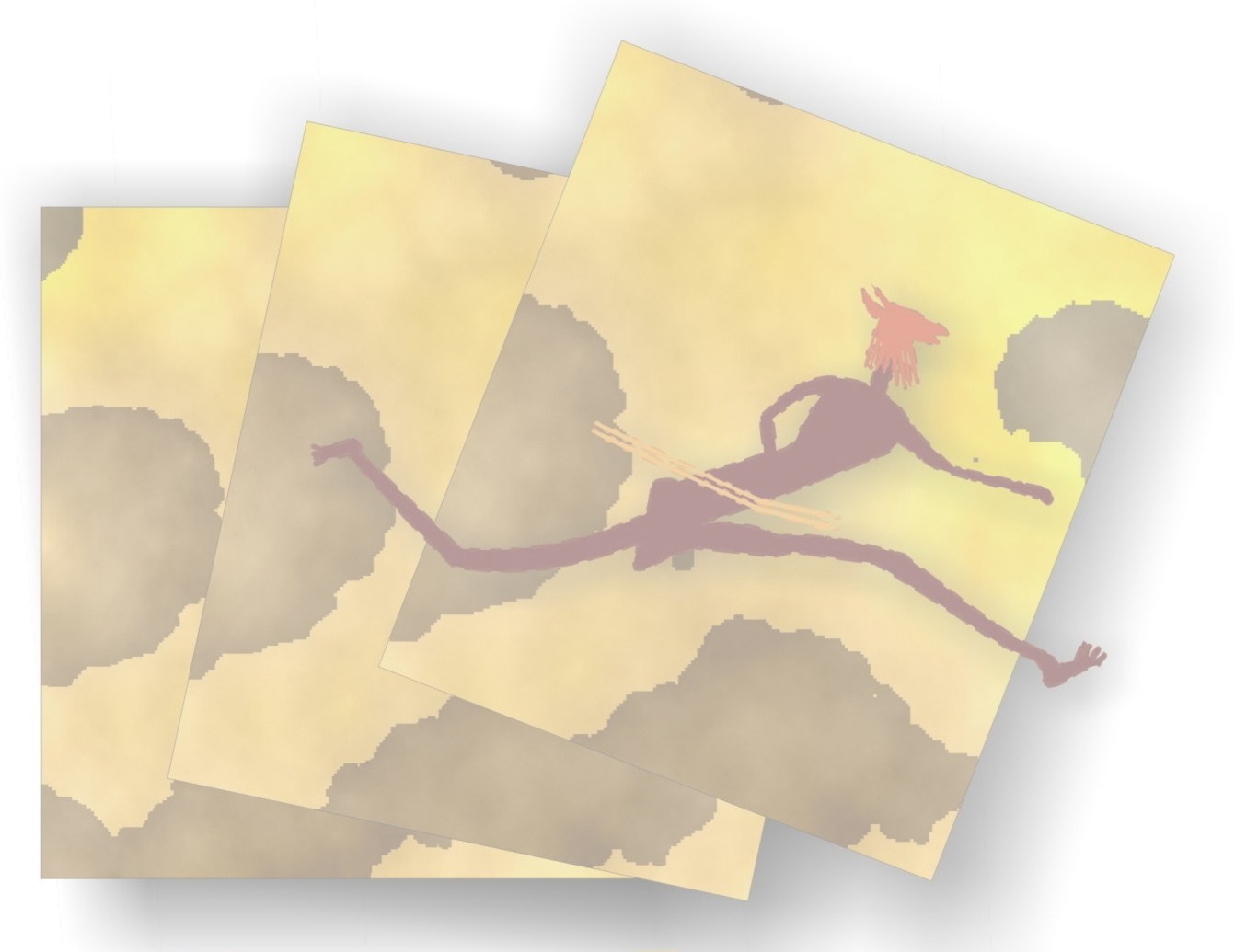 Module 2: 
Understanding ECDSAQA ID 244484: Demonstrate knowledge and understanding of the development of babies, toddlers and young children; NQF Level 4, 8 CreditsSAQA ID 119471: Use language and communication in occupational learning programmes; NQF Level 4, 5 CreditsTable of ContentsClass Activities	3Class Activity 1: The development of babies, toddlers and young children	3Class Activity 2: Learning resources and the occupational learning materials and context	6Class Activity 3: Formulate and use learning strategies	12Class Activity 4: Conduct research, analyse and present findings	18Rubric for Evaluating Written Report	19Class Activity 5: Lead and function in a team	21Reflection	27Facilitator Observation Checklist	28Class ActivitiesDuring and after the initial training you will be required to complete a number of activities. These activities will be both individual and group activities (class activities formative activities). The activities are numbered and are to be included in your Portfolio of Evidence. These activities will measure your progress through the programme. For authenticity reasons these activities must be handwritten.Place your five (5) pages after this page; mark it clearly for easy reference.Place any extra evidence after this page; mark it clearly for easy reference.Place any extra evidence after this page; mark it clearly for easy reference.Place any extra evidence after this page; mark it clearly for easy reference.Rubric for Evaluating Written ReportPlace any extra evidence after this page; mark it clearly for easy reference.Learner Name and SurnameLearner IDCompany/BranchDateLearner Signature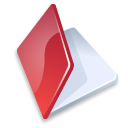 Class Activity 1: The development of babies, toddlers and young childrenComplete the following in small groups/individually as per the instructions from your facilitator:244484.1244484.2244484 EEK1, 2Work with a partner.Using your Learner Guide and conversations with other ECD professionals, describe three (3) examples of the different approaches to child development: Discuss your own idea of child development with your partner: how you think it happens, and what kind of physical and emotional environment you would set up at your ECD centre to ensure that children developed healthily and happily. Summarise the ideas you and your partner have come up with below:Give feedback to the group in the form of a short presentation.Ask your partner and one other learner to verify that you have participated in the feedback session:Work with a partner.Using your Learner Guide and conversations with other ECD professionals, describe three (3) examples of the different approaches to child development: Discuss your own idea of child development with your partner: how you think it happens, and what kind of physical and emotional environment you would set up at your ECD centre to ensure that children developed healthily and happily. Summarise the ideas you and your partner have come up with below:Give feedback to the group in the form of a short presentation.Ask your partner and one other learner to verify that you have participated in the feedback session:Work with a partner.Using your Learner Guide and conversations with other ECD professionals, describe three (3) examples of the different approaches to child development: Discuss your own idea of child development with your partner: how you think it happens, and what kind of physical and emotional environment you would set up at your ECD centre to ensure that children developed healthily and happily. Summarise the ideas you and your partner have come up with below:Give feedback to the group in the form of a short presentation.Ask your partner and one other learner to verify that you have participated in the feedback session:Work with a partner.a) Complete the following table with the theories introduced to you in this Learning Unit:Work with a partner.a) Complete the following table with the theories introduced to you in this Learning Unit:Work with a partner.a) Complete the following table with the theories introduced to you in this Learning Unit:Work with a partnerUse the old magazines and newspapers, glue, scissors and five sheets of clean paper that you have brought to class. Find photographs in the magazines and newspapers, of fine motor activities and of gross motor activities, to match the ages of children at the following ages: 3, 4, 5, 6 and 7-9 years. The pictures don’t have to include children but must show the activity, for example an adult riding a bicycle could be used to illustrate what a child of six years old can do (the age when you think this skill is fully accomplished). On each page, identify the age you are presenting, and paste your pictures of the two kinds of activities (gross motor and fine motor) which fit for that age. Label them: fine motor skills OR gross motor skills. Write a paragraph below, giving an example of the relationship between physical growth and improvement in skills, in one of the age stages identified above.Work with a partnerUse the old magazines and newspapers, glue, scissors and five sheets of clean paper that you have brought to class. Find photographs in the magazines and newspapers, of fine motor activities and of gross motor activities, to match the ages of children at the following ages: 3, 4, 5, 6 and 7-9 years. The pictures don’t have to include children but must show the activity, for example an adult riding a bicycle could be used to illustrate what a child of six years old can do (the age when you think this skill is fully accomplished). On each page, identify the age you are presenting, and paste your pictures of the two kinds of activities (gross motor and fine motor) which fit for that age. Label them: fine motor skills OR gross motor skills. Write a paragraph below, giving an example of the relationship between physical growth and improvement in skills, in one of the age stages identified above.Work with a partnerUse the old magazines and newspapers, glue, scissors and five sheets of clean paper that you have brought to class. Find photographs in the magazines and newspapers, of fine motor activities and of gross motor activities, to match the ages of children at the following ages: 3, 4, 5, 6 and 7-9 years. The pictures don’t have to include children but must show the activity, for example an adult riding a bicycle could be used to illustrate what a child of six years old can do (the age when you think this skill is fully accomplished). On each page, identify the age you are presenting, and paste your pictures of the two kinds of activities (gross motor and fine motor) which fit for that age. Label them: fine motor skills OR gross motor skills. Write a paragraph below, giving an example of the relationship between physical growth and improvement in skills, in one of the age stages identified above.Work on your own to answer the following questions: Write a paragraph to show how a child of six years old in your ECD centre may show a sense of moral values by doing something to show caring or compassion. A six-year old child is regarded as being in middle childhood. Use the different domains as key identifiers and write a sentence or two for each domain listed, about the six-year-old’s development. Middle childhood (6 years - 9 years) Work on your own to answer the following questions: Write a paragraph to show how a child of six years old in your ECD centre may show a sense of moral values by doing something to show caring or compassion. A six-year old child is regarded as being in middle childhood. Use the different domains as key identifiers and write a sentence or two for each domain listed, about the six-year-old’s development. Middle childhood (6 years - 9 years) Work on your own to answer the following questions: Write a paragraph to show how a child of six years old in your ECD centre may show a sense of moral values by doing something to show caring or compassion. A six-year old child is regarded as being in middle childhood. Use the different domains as key identifiers and write a sentence or two for each domain listed, about the six-year-old’s development. Middle childhood (6 years - 9 years) Class Activity 2: Learning resources and the occupational learning materials and contextComplete the following in small groups/individually as per the instructions from your facilitator:119471.1119471.3119471.6119471 EEK1, 2Describe how you would access and select appropriate information when trying to solve a work-related problem in the ECD centre:Describe how you would access and select appropriate information when trying to solve a work-related problem in the ECD centre:Describe how you would access and select appropriate information when trying to solve a work-related problem in the ECD centre:List the learning resources at your disposal in your ECD centre under the following headings:Communication resourcesHuman resourcesFinancial resourcesPhysical resourcesTechnological resourcesInformation resourcesList the learning resources at your disposal in your ECD centre under the following headings:Communication resourcesHuman resourcesFinancial resourcesPhysical resourcesTechnological resourcesInformation resourcesList the learning resources at your disposal in your ECD centre under the following headings:Communication resourcesHuman resourcesFinancial resourcesPhysical resourcesTechnological resourcesInformation resourcesIn column A there are some tasks and in column B there are different kinds of learning resources. Think about each task, and think about each resource. Decide which resource would be most suitable for each task:In column A there are some tasks and in column B there are different kinds of learning resources. Think about each task, and think about each resource. Decide which resource would be most suitable for each task:In column A there are some tasks and in column B there are different kinds of learning resources. Think about each task, and think about each resource. Decide which resource would be most suitable for each task:Explain how you can use the knowledge of subject matter experts and your peers to enhance your learning in the workplace.Explain how you can use the knowledge of subject matter experts and your peers to enhance your learning in the workplace.Explain how you can use the knowledge of subject matter experts and your peers to enhance your learning in the workplace.Explain in what way this qualification can impact your future career and education opportunities.Explain in what way this qualification can impact your future career and education opportunities.Explain in what way this qualification can impact your future career and education opportunities.Explain how you keep your learning material in an orderly way and store it safely at home and in the workplace:A group member must sign to verify that your work meets the following criteria:Explain how you keep your learning material in an orderly way and store it safely at home and in the workplace:A group member must sign to verify that your work meets the following criteria:Explain how you keep your learning material in an orderly way and store it safely at home and in the workplace:A group member must sign to verify that your work meets the following criteria:Identify the features of the following book: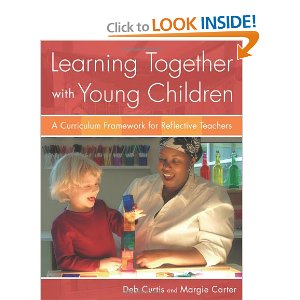 Title: Sub-title: Author: Identify the features of the following book:Title: Sub-title: Author: Identify the features of the following book:Title: Sub-title: Author: Request your partner to verify that you can identify the following elements in your learning materials. Please feel free to access any learning materials to identify the following elements:List five technical (5)  (work-related) terms that are used in your ECD centre and explain them so that a lay person (not ECD specialist) can understand what you are referring to:Which words best describe your occupational environment (workplace)? Tick all the answers that apply.	Discuss how the learning conditions and learning environment in your ECD centre influence your ability to study and learn:Describe how you overcome the negative aspects of your working environment and working conditions when it comes to studying and learning: Class Activity 3: Formulate and use learning strategies In small groups, complete the following:119471.2Match the task in Column A with the learning technique in Column B and write the correct number and letter in Column C:Match the task in Column A with the learning technique in Column B and write the correct number and letter in Column C:Match the task in Column A with the learning technique in Column B and write the correct number and letter in Column C: You have learnt of several ways of getting information when you want to learn (e.g. this programme). Use a mind map to generate ideas on starting a Study Group – answer the following questions:1. When do you meet?2. Where do you meet?3. What subjects are going to be studied?4. How will you gather the required information?5. And more…Mind map: You have learnt of several ways of getting information when you want to learn (e.g. this programme). Use a mind map to generate ideas on starting a Study Group – answer the following questions:1. When do you meet?2. Where do you meet?3. What subjects are going to be studied?4. How will you gather the required information?5. And more…Mind map: You have learnt of several ways of getting information when you want to learn (e.g. this programme). Use a mind map to generate ideas on starting a Study Group – answer the following questions:1. When do you meet?2. Where do you meet?3. What subjects are going to be studied?4. How will you gather the required information?5. And more…Mind map:In small groups, brainstorm how to have more effective meetings in your ECD centre:a) Select a topic for the brainstorming session	Topic: b) Identify the purpose for the brainstorming sessionPurpose: c) Monitor developments during the brainstorming session and keep notes of these. Describe how the brainstorming session was done.Brainstorm notes:d) Retain focus of the brainstorming session and provide notes of how you achieved this.e) Draw a conclusion towards the end of the brainstorming session and summarise it.f) Ensure that the group/team take ownership of the conclusions/action plan. Describe how the group/team did this:Request three (3) attendees of the brainstorming session to provide you with feedback about how you participated in the brainstorming session:In small groups, brainstorm how to have more effective meetings in your ECD centre:a) Select a topic for the brainstorming session	Topic: b) Identify the purpose for the brainstorming sessionPurpose: c) Monitor developments during the brainstorming session and keep notes of these. Describe how the brainstorming session was done.Brainstorm notes:d) Retain focus of the brainstorming session and provide notes of how you achieved this.e) Draw a conclusion towards the end of the brainstorming session and summarise it.f) Ensure that the group/team take ownership of the conclusions/action plan. Describe how the group/team did this:Request three (3) attendees of the brainstorming session to provide you with feedback about how you participated in the brainstorming session:In small groups, brainstorm how to have more effective meetings in your ECD centre:a) Select a topic for the brainstorming session	Topic: b) Identify the purpose for the brainstorming sessionPurpose: c) Monitor developments during the brainstorming session and keep notes of these. Describe how the brainstorming session was done.Brainstorm notes:d) Retain focus of the brainstorming session and provide notes of how you achieved this.e) Draw a conclusion towards the end of the brainstorming session and summarise it.f) Ensure that the group/team take ownership of the conclusions/action plan. Describe how the group/team did this:Request three (3) attendees of the brainstorming session to provide you with feedback about how you participated in the brainstorming session:Summarise the following passage in no more than 60 words and supply an appropriate title:Every second, 1 hectare of the world's rainforest is destroyed. That's equivalent to two football fields. An area the size of New York City is lost every day. In a year, that adds up to 31 million hectares - more than the land area of Poland. This alarming rate of destruction has serious consequences for the environment; scientists estimate, for example, that 137 species of plant, insect or animal become extinct every day due to logging. In British Columbia, where, since 1990, 13 rainforest valleys have been clearcut, 142 species of salmon have already become extinct, and the habitats of grizzly bears, wolves and many other creatures are threatened. Logging, however, provides jobs, profits, taxes for the government and cheap products of all kinds for consumers, so the government is reluctant to restrict or control it.Try to memorise the facts in the passage in Activity 4 and retell them to your partner:A group member must sign to verify that your work meets the following criteria:Devise a memory aid to help you remember the main facts of the passage above:A group member must sign to verify that your work meets the following criteria:Read the following case study and answer the question below:What steps should Carrie take to improve her listening skills?Identify a problem with conflict in your workplace. Brainstorm and list various types of conflict that may happen in your workplace. Choose ONE (1) of the conflict situations listed above and in your group discuss how it can be solved. Summarise your findings in a table. A group member must sign to verify that your work meets the following criteria:Class Activity 4: Conduct research, analyse and present findings In small groups, complete the following:119471.4Identify a learning-related problem that needs to be solved by conducting research in the classroom (You can use any resources available). Define the problem in a complete sentence, underlining the key words.Identify a learning-related problem that needs to be solved by conducting research in the classroom (You can use any resources available). Define the problem in a complete sentence, underlining the key words.Identify a learning-related problem that needs to be solved by conducting research in the classroom (You can use any resources available). Define the problem in a complete sentence, underlining the key words.List the research steps that you will undertake.List the research steps that you will undertake.List the research steps that you will undertake.Brainstorm possible solutions. Show your brainstorming notes.Brainstorm possible solutions. Show your brainstorming notes.Brainstorm possible solutions. Show your brainstorming notes.Draw a mind map of main ideas and supporting ideas. Show your mind map.Draw a mind map of main ideas and supporting ideas. Show your mind map.Draw a mind map of main ideas and supporting ideas. Show your mind map.Whom did you interview to obtain information? Request the interviewee(s) to sign the following document to confirm that the interview did take place:Whom did you interview to obtain information? Request the interviewee(s) to sign the following document to confirm that the interview did take place:Whom did you interview to obtain information? Request the interviewee(s) to sign the following document to confirm that the interview did take place:Present your research to the class. Ask three (3) group members to sign to verify that you have covered the topic adequately:Present your research to the class. Ask three (3) group members to sign to verify that you have covered the topic adequately:Present your research to the class. Ask three (3) group members to sign to verify that you have covered the topic adequately:Self-assessment Checklist:Complete the following self-assessment to show that you successfully completed the following in your research:Self-assessment Checklist:Complete the following self-assessment to show that you successfully completed the following in your research:Self-assessment Checklist:Complete the following self-assessment to show that you successfully completed the following in your research:Compile a written report in which you present your research findings and make recommendations to the head of the ECD centre. Your facilitator will use the rubric below to mark your report.Compile a written report in which you present your research findings and make recommendations to the head of the ECD centre. Your facilitator will use the rubric below to mark your report.Compile a written report in which you present your research findings and make recommendations to the head of the ECD centre. Your facilitator will use the rubric below to mark your report.Attribute1-Not acceptable2-Below expectations3-Meets expectations4-Exceeds expectationsScoreReport MechanicsReport MechanicsReport MechanicsReport MechanicsReport MechanicsReport MechanicsOrganisationInappropriate content of several sections of reportSome content placed incorrectly in reportContent appropriate to all sections of reportExcellent organisation enhances readability and/or understandability 
of reportComplete Information is incompleteA few aspects of information missingInformation 
is complete Material added enhances quality 
of informationAestheticsUnacceptable appearance e.g., tables and figures cannot be read or understood, fonts difficult to read; style unclearSome portions are sloppy and difficult to read; style needs improvementText, tables, figures readable and understandable; style is acceptableText, tables, figures so clear and understandable as 
to enhance report impact; style enhances readabilityFormatSo many format errors as to make report ineffectiveA few format errorsFollowed specified formatUnique format aspects that enhance report impactSpellingMany spelling errorsOnly spelling errors are different spellings for same pronunciationNo spelling errorsGrammar and PunctuationPages or paragraphs with multiple grammar and punctuation errorsA few significant grammar and punctuation errorsMinor grammar or punctuation errorsNo grammar or punctuation errorsLengthMore than 20% too long or too short10% to 20% too long or too shortLength is appropriateContentContentContentContentContentContentProblem stated, constraints explained Not presentSimply says “here it is”Clearly explained problem and constraintsSo clear and complete as to enhance impact of reportBenefits No discussion of benefits Limited discussion of benefitsBenefits clearly listed So clear and complete as to enhance impact of reportProceduresMany ambiguous statements, incomplete or inconsistent set of requirement, or poorly written statementsSome ambiguous statements, some wording could be improvedAll requirements clearly statedSo clear and complete as to eliminate any questions about what is requiredConclusions/Recommendations Not stated, includes ideas not already discussed in reportIncludes ideas not already discussed in report, some recommendations not supported in documentClear, clearly follow report discussion, meaningful recommendationsSo clear and complete as to enhance impact of reportReferences provided as appropriateIncorrect format, not cited in reportCorrect format, all cited in reportClass Activity 5: Lead and function in a team In small groups, complete the following:119471.5Summarise how you have actively participated in the following group learning situations:Summarise how you have actively participated in the following group learning situations:Summarise how you have actively participated in the following group learning situations:List the advantages and disadvantages of group learning in your view:A group member must sign to verify that your work meets the following criteria:List the advantages and disadvantages of group learning in your view:A group member must sign to verify that your work meets the following criteria:List the advantages and disadvantages of group learning in your view:A group member must sign to verify that your work meets the following criteria:Take up responsibilities in the team and apply group work conventions in learning situations:Select a team. Assign team responsibilities: chairperson, scribe, report back and/or presentation.Assign one (1) learner to be an independent observer. S/he must observe groups for signs of disagreement/conflict, who dominates, who does not participate, etc.Read the following: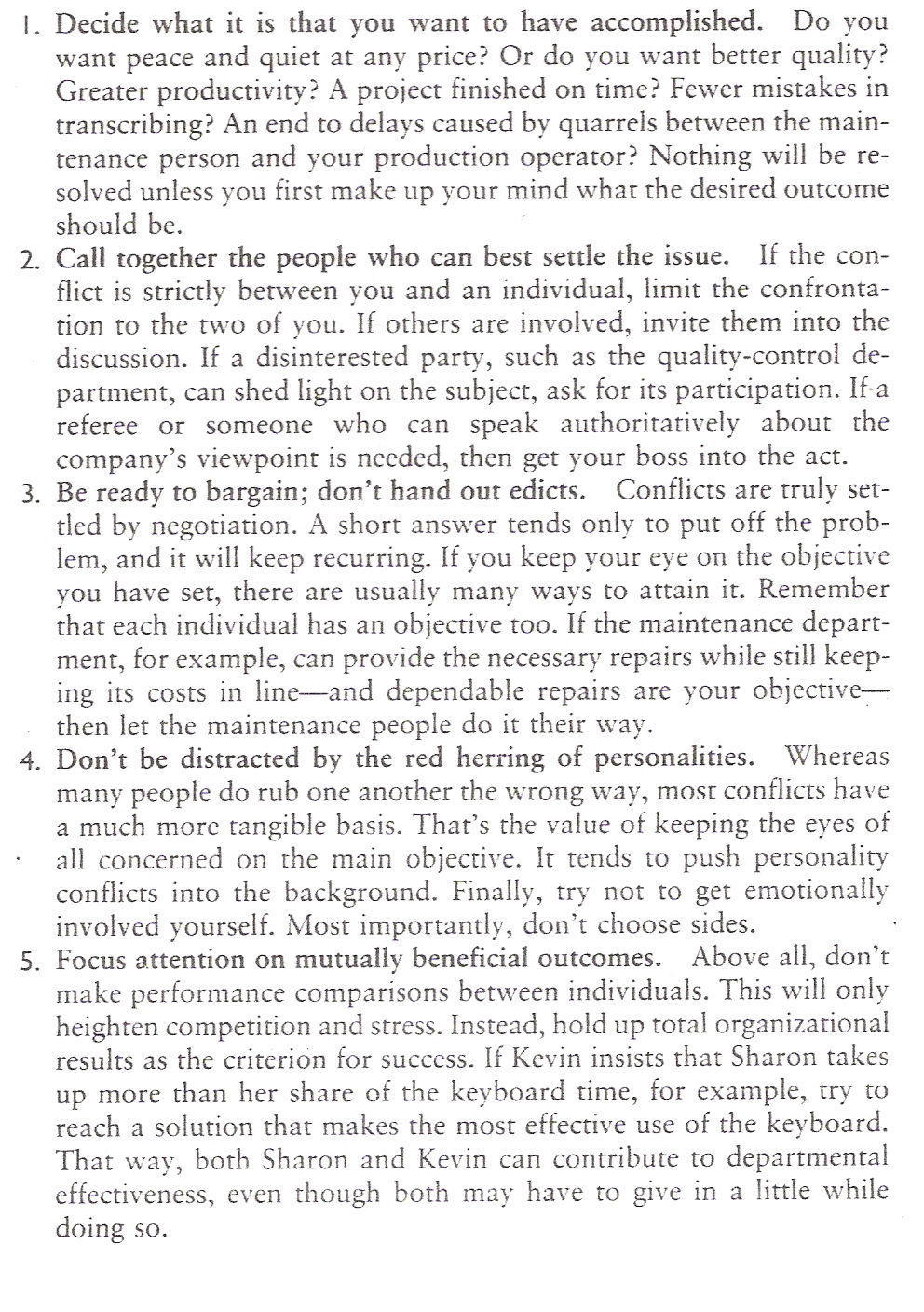 The piece you have just read describes conflict management.Identify a problem with conflict in your ECD centre. Brainstorm possible solutions.Write down the brainstorming ideas here: Draw a mind map showing the main and supporting ideas of the report you will draw up:	Identify the responsibilities and roles each member of your team played while involved in the teamwork:Which roles did you lack or have too many of in your team? How did you compensate for that lack or over-supply? 	Describe any conflict you had in your team while working on this exercise and how you dealt with the conflict as a team. If you didn’t have any conflict, give reasons why you think there was no conflict.	What lessons regarding teamwork could one learn from the above?	Identify the learning strategies that were used during the course of this exercise:Take up responsibilities in the team and apply group work conventions in learning situations:Select a team. Assign team responsibilities: chairperson, scribe, report back and/or presentation.Assign one (1) learner to be an independent observer. S/he must observe groups for signs of disagreement/conflict, who dominates, who does not participate, etc.Read the following:The piece you have just read describes conflict management.Identify a problem with conflict in your ECD centre. Brainstorm possible solutions.Write down the brainstorming ideas here: Draw a mind map showing the main and supporting ideas of the report you will draw up:	Identify the responsibilities and roles each member of your team played while involved in the teamwork:Which roles did you lack or have too many of in your team? How did you compensate for that lack or over-supply? 	Describe any conflict you had in your team while working on this exercise and how you dealt with the conflict as a team. If you didn’t have any conflict, give reasons why you think there was no conflict.	What lessons regarding teamwork could one learn from the above?	Identify the learning strategies that were used during the course of this exercise:Take up responsibilities in the team and apply group work conventions in learning situations:Select a team. Assign team responsibilities: chairperson, scribe, report back and/or presentation.Assign one (1) learner to be an independent observer. S/he must observe groups for signs of disagreement/conflict, who dominates, who does not participate, etc.Read the following:The piece you have just read describes conflict management.Identify a problem with conflict in your ECD centre. Brainstorm possible solutions.Write down the brainstorming ideas here: Draw a mind map showing the main and supporting ideas of the report you will draw up:	Identify the responsibilities and roles each member of your team played while involved in the teamwork:Which roles did you lack or have too many of in your team? How did you compensate for that lack or over-supply? 	Describe any conflict you had in your team while working on this exercise and how you dealt with the conflict as a team. If you didn’t have any conflict, give reasons why you think there was no conflict.	What lessons regarding teamwork could one learn from the above?	Identify the learning strategies that were used during the course of this exercise: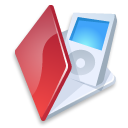 ReflectionIndividually complete the following:119471244484The purpose of reflection is for you to consider what you have learnt and how you will use it in the future. Answer the following questions as honestly as you can:After the training programme, I can now (tick):demonstrate knowledge and understanding of ways of seeing the development of babies, toddlers and young children demonstrate knowledge and understanding of the development of babies, toddlers and young children within each domain of developmentaccess, use and manage suitable learning resourcesformulate and use learning strategiesmanage occupational learning materialsconduct research, analyse and present findingslead and function in a teamreflect on how characteristics of the workplace and occupational context affect learningHow would you apply what you have learnt during this skills programme in the workplace?What was the most significant thing you have learnt in this programme?What do you think you still need to learn more about? (Action Plan)What did you enjoy most about the training?If there was something about the training that you could change, what would it be?The purpose of reflection is for you to consider what you have learnt and how you will use it in the future. Answer the following questions as honestly as you can:After the training programme, I can now (tick):demonstrate knowledge and understanding of ways of seeing the development of babies, toddlers and young children demonstrate knowledge and understanding of the development of babies, toddlers and young children within each domain of developmentaccess, use and manage suitable learning resourcesformulate and use learning strategiesmanage occupational learning materialsconduct research, analyse and present findingslead and function in a teamreflect on how characteristics of the workplace and occupational context affect learningHow would you apply what you have learnt during this skills programme in the workplace?What was the most significant thing you have learnt in this programme?What do you think you still need to learn more about? (Action Plan)What did you enjoy most about the training?If there was something about the training that you could change, what would it be?The purpose of reflection is for you to consider what you have learnt and how you will use it in the future. Answer the following questions as honestly as you can:After the training programme, I can now (tick):demonstrate knowledge and understanding of ways of seeing the development of babies, toddlers and young children demonstrate knowledge and understanding of the development of babies, toddlers and young children within each domain of developmentaccess, use and manage suitable learning resourcesformulate and use learning strategiesmanage occupational learning materialsconduct research, analyse and present findingslead and function in a teamreflect on how characteristics of the workplace and occupational context affect learningHow would you apply what you have learnt during this skills programme in the workplace?What was the most significant thing you have learnt in this programme?What do you think you still need to learn more about? (Action Plan)What did you enjoy most about the training?If there was something about the training that you could change, what would it be?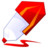 Facilitator Observation ChecklistThe facilitator needs to provide feedback on the participation of each learner in the class:119471244484The purpose of the Facilitator Observation Checklist is to provide the learner with feedback about his/her participation during the formative class activities and also to highlight the observed strengths and perceived weaknesses that the learner displayed during the workshop and/or learning programme.The facilitator is required to complete the Facilitator Observation Checklist for each learner in his/her Learner Workbook. The learner needs to sign off the document to confirm that he/she has received the observation feedback.The purpose of the Facilitator Observation Checklist is to provide the learner with feedback about his/her participation during the formative class activities and also to highlight the observed strengths and perceived weaknesses that the learner displayed during the workshop and/or learning programme.The facilitator is required to complete the Facilitator Observation Checklist for each learner in his/her Learner Workbook. The learner needs to sign off the document to confirm that he/she has received the observation feedback.The purpose of the Facilitator Observation Checklist is to provide the learner with feedback about his/her participation during the formative class activities and also to highlight the observed strengths and perceived weaknesses that the learner displayed during the workshop and/or learning programme.The facilitator is required to complete the Facilitator Observation Checklist for each learner in his/her Learner Workbook. The learner needs to sign off the document to confirm that he/she has received the observation feedback.Learner NameFacilitator NameDateClass ActivityClass ActivityGroup/IndividualCompleted
ParticipationParticipationParticipationParticipationComments on perceived strengths and weaknesses of the learnerComments on perceived strengths and weaknesses of the learnerClass ActivityClass ActivityGroup/IndividualCompleted
Comments on perceived strengths and weaknesses of the learnerComments on perceived strengths and weaknesses of the learnerThe development of babies, toddlers and young children.The development of babies, toddlers and young children.Learning resources and the occupational learning materials and context.Learning resources and the occupational learning materials and context.Formulate and use learning strategies.Formulate and use learning strategies.Conduct research, analyse and present findings.Conduct research, analyse and present findings.Lead and function in a team.Lead and function in a team.ReflectionReflectionIndividual Has the learner sufficiently demonstrated application of the following CCFOs during the facilitated session?Has the learner sufficiently demonstrated application of the following CCFOs during the facilitated session?Has the learner sufficiently demonstrated application of the following CCFOs during the facilitated session?Has the learner sufficiently demonstrated application of the following CCFOs during the facilitated session?Has the learner sufficiently demonstrated application of the following CCFOs during the facilitated session?Has the learner sufficiently demonstrated application of the following CCFOs during the facilitated session?Has the learner sufficiently demonstrated application of the following CCFOs during the facilitated session?Has the learner sufficiently demonstrated application of the following CCFOs during the facilitated session?Has the learner sufficiently demonstrated application of the following CCFOs during the facilitated session?Has the learner sufficiently demonstrated application of the following CCFOs during the facilitated session?CCFO1: IDENTIFYING Identify and solve problems: using learning programme material and learning tasks to solve problems. CCFO2: WORKING Work effectively with others and in teams: using interactive speech/sign and roles in activities, discussions and projects. CCFO2: WORKING Work effectively with others and in teams: using interactive speech/sign and roles in activities, discussions and projects. CCFO2: WORKING Work effectively with others and in teams: using interactive speech/sign and roles in activities, discussions and projects. CCFO2: WORKING Work effectively with others and in teams: using interactive speech/sign and roles in activities, discussions and projects. CCFO3: ORGANISINGOrganise and manage oneself and one's activities responsibly and effectively: through organisation of learning materials and evidence. CCFO3: ORGANISINGOrganise and manage oneself and one's activities responsibly and effectively: through organisation of learning materials and evidence. CCFO3: ORGANISINGOrganise and manage oneself and one's activities responsibly and effectively: through organisation of learning materials and evidence. CCFO3: ORGANISINGOrganise and manage oneself and one's activities responsibly and effectively: through organisation of learning materials and evidence. CCFO4: COLLECTING Collect, analyse, organise and critically evaluate information: through application of information processing skills in study. Yes/NoYes/NoYes/NoYes/NoYes/NoYes/NoYes/NoYes/NoYes/NoYes/NoCCFO5: COMMUNICATINGCommunicate effectively using visual, mathematical and/or language skills in formal and informal learning situations. CCFO6: SCIENCEUse science and technology effectively and critically: using electronic media for learning. CCFO6: SCIENCEUse science and technology effectively and critically: using electronic media for learning. CCFO6: SCIENCEUse science and technology effectively and critically: using electronic media for learning. CCFO6: SCIENCEUse science and technology effectively and critically: using electronic media for learning. CCFO7: DEMONSTRATINGReflect on and explore a variety of strategies to learn more effectively. CCFO7: DEMONSTRATINGReflect on and explore a variety of strategies to learn more effectively. CCFO7: DEMONSTRATINGReflect on and explore a variety of strategies to learn more effectively. CCFO7: DEMONSTRATINGReflect on and explore a variety of strategies to learn more effectively. CCFO8: CONTRIBUTINGExplore education and career opportunities.Yes/NoYes/NoYes/NoYes/NoYes/NoYes/NoYes/NoYes/NoYes/NoYes/NoStatement by the facilitator:The learner has demonstrated sufficient knowledge and skill during class to proceed with the summative assessment (circle Yes or No).Statement by the facilitator:The learner has demonstrated sufficient knowledge and skill during class to proceed with the summative assessment (circle Yes or No).YesNoAdditional comments: (optional)Additional comments: (optional)Additional comments: (optional)Additional comments: (optional)Additional comments: (optional)Additional comments: (optional)Learner SignatureFacilitator Signature